ANEXO II FORMULÁRIO DE REQUEREMENTO PARA APROVAÇÃO DE UM PROJETO PARA UM POSTO DE ABASTECIMENTO DE COMBUSTÍVEL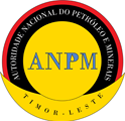 Notas:Todos os projetos submetidos devem cumprir com as Espicificações Técnica para os Postos de Abastecimento de Combustível ou outros padrões adotadas pela ANP;Qualquer desvio aos padrões constante das Espicificações Técnica para os Postos de Abastecimento de Combustível deve ser previamente aprovado, por escrito, pela ANP;A ANP pode solicitar ao Requerente documentação adicional, para que possa avaliar  corretamente o Requerente;A ANP deve emitir uma decisão sobre o Requerente no prazo de 90 dias contadas da data de submissão por parte do Requerente do último documento solicitado;A decisão da ANP deve incluir os procedimentos e os prazos para a implemetação do projeto, os quais devem serr estritamente observados;O Requerente dispõe de um prazo de 1 ano ( ou de um periodo de tenpo mais longo conforme estabelicido  pela ANP), contado da data de submissão do presente  formulário,  para evitivamente implementar o projeto e a solicitar a respetiva Licença;A emissão da Licença deve ser precedida de um inspeção realizada nos termos  do regulamentos da ANP no.s. 1/2012 e 2/2012, ambos de 24 outubro.INDENTIFICAÇÃO DO REQUERENTEINDENTIFICAÇÃO DO REQUERENTEINDENTIFICAÇÃO DO REQUERENTEINDENTIFICAÇÃO DO REQUERENTEINDENTIFICAÇÃO DO REQUERENTENome ou firma da sociedade:Nome ou firma da sociedade:Nome ou firma da sociedade:Nome ou firma da sociedade:Nome ou firma da sociedade:Tipo de Documento de Identificação:Tipo de Documento de Identificação:Documento de Identificação No:Documento de Identificação No:Documento de Identificação No:No da Identificação fiscal (TIN):No da Identificação fiscal (TIN):No da Identificação fiscal (TIN):No da Identificação fiscal (TIN):No da Identificação fiscal (TIN):No da Certidão de Registo:No da Certidão de Registo:Capital Social:Capital Social:Capital Social:No da Licença de Atividade:No da Licença de Atividade:No da Licença de Atividade:No da Licença de Atividade:No da Licença de Atividade:Representante:Representante:Representante:Representante:Representante:Enderço:Enderço:Enderço:Enderço:Enderço:Distrito:Sub-Distrito:Sub-Distrito:Suco:Suco:Distrito:Sub-Distrito:Sub-Distrito:Aldeia:Aldeia:Telefone:Fax:Fax:Fax:Fax:E-mail:E-mail:E-mail:E-mail:E-mail:Para uso exclusivo da ANP por favor assinale com “√” na caixa apropiadaO Requerente Apresentou um Certificado de aprova de Localizaão de Posto de Abastecimento de Combustível e o mesmo foi aprovadoO Requerente Apresentou um Certificado de aprova de Localizaão de Posto de Abastecimento de Combustível e o mesmo foi aprovadoO Requerente Apresentou um Certificado de aprova de Localizaão de Posto de Abastecimento de Combustível e o mesmo foi aprovado    Sim                       NãoCertificado No         /202. TIPO DE POSTO DE ABASTECIMENTO DE COMBUSTÍVELPor favor assinale com “√” na caixa apropiada2. TIPO DE POSTO DE ABASTECIMENTO DE COMBUSTÍVELPor favor assinale com “√” na caixa apropiada2. TIPO DE POSTO DE ABASTECIMENTO DE COMBUSTÍVELPor favor assinale com “√” na caixa apropiada2. TIPO DE POSTO DE ABASTECIMENTO DE COMBUSTÍVELPor favor assinale com “√” na caixa apropiada2. TIPO DE POSTO DE ABASTECIMENTO DE COMBUSTÍVELPor favor assinale com “√” na caixa apropiada     Posto Rodoviário de            Abastecimento de Combustível      Posto de Abastecimento de                 Combustível Novo      Posto de Abastecimento de                 Combustível NovoUtilização Proposta:Posto de Abastecimento de      Combustível para venda ao         públicoPosto de Abastecimento de         Combustível para consume       própioUtilização Proposta:Posto de Abastecimento de      Combustível para venda ao         públicoPosto de Abastecimento de         Combustível para consume       própio     Posto Rodoviário de            Abastecimento de Combustível       Posto de Abastecimento de        Combustível Existente       Posto de Abastecimento de        Combustível ExistenteUtilização Proposta:Posto de Abastecimento de      Combustível para venda ao         públicoPosto de Abastecimento de         Combustível para consume       própioUtilização Proposta:Posto de Abastecimento de      Combustível para venda ao         públicoPosto de Abastecimento de         Combustível para consume       própio     Posto Maritimo de      Abastecimento de Combustível       Posto de Abastecimento de            Combustível Novo       Posto de Abastecimento de            Combustível NovoUtilização Proposta:Posto de Abastecimento de      Combustível para venda ao         públicoPosto de Abastecimento de         Combustível para consume       própioUtilização Proposta:Posto de Abastecimento de      Combustível para venda ao         públicoPosto de Abastecimento de         Combustível para consume       própio     Posto Maritimo de      Abastecimento de Combustível       Posto de Abastecimento de        Combustível Existente       Posto de Abastecimento de        Combustível ExistenteUtilização Proposta:Posto de Abastecimento de      Combustível para venda ao         públicoPosto de Abastecimento de         Combustível para consume       própioUtilização Proposta:Posto de Abastecimento de      Combustível para venda ao         públicoPosto de Abastecimento de         Combustível para consume       própio     Posto Maritimo de     Abastecimento de Aéreo       Posto de Abastecimento de            Combustível Novo       Posto de Abastecimento de            Combustível NovoUtilização Proposta:Posto de Abastecimento de      Combustível para venda ao         públicoPosto de Abastecimento de         Combustível para consume       própioUtilização Proposta:Posto de Abastecimento de      Combustível para venda ao         públicoPosto de Abastecimento de         Combustível para consume       própio     Posto Maritimo de     Abastecimento de Aéreo       Posto de Abastecimento de        Combustível Existente       Posto de Abastecimento de        Combustível ExistenteUtilização Proposta:Posto de Abastecimento de      Combustível para venda ao         públicoPosto de Abastecimento de         Combustível para consume       própioUtilização Proposta:Posto de Abastecimento de      Combustível para venda ao         públicoPosto de Abastecimento de         Combustível para consume       própio      Posto de     Abastecimento de          CombustívelPor Favor Espesifique       Posto de Abastecimento de            Combustível Novo       Posto de Abastecimento de            Combustível NovoUtilização Proposta:Posto de Abastecimento de      Combustível para venda ao         públicoPosto de Abastecimento de         Combustível para consume       própioUtilização Proposta:Posto de Abastecimento de      Combustível para venda ao         públicoPosto de Abastecimento de         Combustível para consume       própio      Posto de     Abastecimento de          CombustívelPor Favor Espesifique       Posto de Abastecimento de        Combustível Existente       Posto de Abastecimento de        Combustível ExistenteUtilização Proposta:Posto de Abastecimento de      Combustível para venda ao         públicoPosto de Abastecimento de         Combustível para consume       própioUtilização Proposta:Posto de Abastecimento de      Combustível para venda ao         públicoPosto de Abastecimento de         Combustível para consume       própio3. PROJETOS E DOCUMENTOSPor favor assinale com “√” na caixa apropiada para confirma que o requerente entregou os documentos existe3. PROJETOS E DOCUMENTOSPor favor assinale com “√” na caixa apropiada para confirma que o requerente entregou os documentos existe3. PROJETOS E DOCUMENTOSPor favor assinale com “√” na caixa apropiada para confirma que o requerente entregou os documentos existe3. PROJETOS E DOCUMENTOSPor favor assinale com “√” na caixa apropiada para confirma que o requerente entregou os documentos existe3. PROJETOS E DOCUMENTOSPor favor assinale com “√” na caixa apropiada para confirma que o requerente entregou os documentos existeUso do RequerenteUso do RequerenteUso de FuncionàrioDescrição geral por escrito das intalações propostas / existentesDescrição geral por escrito das intalações propostas / existentes      Sim          Não      Sim          Não      Sim          Não3 Conjuntos de plantas (preferencialmente em tamanho A4 ou A3 desenhadas em scala métrica e assinadas por professional (ais)3 Conjuntos de plantas (preferencialmente em tamanho A4 ou A3 desenhadas em scala métrica e assinadas por professional (ais)      Sim          Não      Sim          Não      Sim          NãoPlanta de localização com a indicação das distáncias  relativamente  a pontos de referéncia especificos e praeminentes (preferencialmente à scala de 1:2500), bem como a largura e condições das estradas de acessoPlanta de localização com a indicação das distáncias  relativamente  a pontos de referéncia especificos e praeminentes (preferencialmente à scala de 1:2500), bem como a largura e condições das estradas de acesso      Sim          Não      Sim          Não      Sim          NãoCertificado de Aprovação de Localização Posto de Abastecimento de Combustível Certificado de Aprovação de Localização Posto de Abastecimento de Combustível       Sim          Não      Sim          Não      Sim          NãoPlanta do local com a demonstrações das dimenções do lote, do traçado dos edificios com os afastamentos de todas as extremas, ruas de acesso, linhas máximas de altura de água ou marés cheias, traçado de estacionamento, fossa séptica / outra a sistemade eliminação de residuos e quaisquer outras estrutura existente (preferencialmente à scala de 1:200)Planta do local com a demonstrações das dimenções do lote, do traçado dos edificios com os afastamentos de todas as extremas, ruas de acesso, linhas máximas de altura de água ou marés cheias, traçado de estacionamento, fossa séptica / outra a sistemade eliminação de residuos e quaisquer outras estrutura existente (preferencialmente à scala de 1:200)      Sim          Não      Sim          Não      Sim          NãoPlantas de traçado de cada piso de quaisquer edificios (preferencialmente à scala de 1:100 ou de 1:200) com a indicação claro da proposta de utilização de todas as devisõesPlantas de traçado de cada piso de quaisquer edificios (preferencialmente à scala de 1:100 ou de 1:200) com a indicação claro da proposta de utilização de todas as devisões      Sim          Não      Sim          Não      Sim          NãoPrincipais elevações (preferencialmente à scala de 1:200), com a indicação da altura edificioPrincipais elevações (preferencialmente à scala de 1:200), com a indicação da altura edificio      Sim          Não      Sim          Não      Sim          NãoÁrea do local, área de cada piso e cálculos detalhados para área de implementação de edeficios e struturas na lota, e parqueamento indicados na planta do localÁrea do local, área de cada piso e cálculos detalhados para área de implementação de edeficios e struturas na lota, e parqueamento indicados na planta do local      Sim          Não      Sim          Não      Sim          NãoQualquer proposta de cave e planta de perfil submetida para justificar o piso caveQualquer proposta de cave e planta de perfil submetida para justificar o piso cave      Sim          Não      Sim          Não      Sim          NãoDetalhes de todas as paredes e vedações indicadas nos planosDetalhes de todas as paredes e vedações indicadas nos planos      Sim          Não      Sim          Não      Sim          NãoDetalhes struturais , designadamente:Traçado das fundações Detalhes das Colunas / Fundações (bazes, Zapata, etc)Detalhes da viga para cada pisoDetalhes da (s) lage (s) para cada pisoEscadas Cave (caso exista)Fossa séptica / outro sistema de eliminação residuos Cópia de todos os detalhes  estruturais de estruturas existentes (se aplicável) Detalhes struturais , designadamente:Traçado das fundações Detalhes das Colunas / Fundações (bazes, Zapata, etc)Detalhes da viga para cada pisoDetalhes da (s) lage (s) para cada pisoEscadas Cave (caso exista)Fossa séptica / outro sistema de eliminação residuos Cópia de todos os detalhes  estruturais de estruturas existentes (se aplicável)       Sim          Não      Sim          Não      Sim          Não      Sim          Não      Sim          Não      Sim          Não      Sim          Não      Sim          Não      Sim          Não      Sim          Não      Sim          Não      Sim          Não      Sim          Não      Sim          Não      Sim          Não      Sim          Não      Sim          Não      Sim          Não      Sim          Não      Sim          Não      Sim          Não      Sim          Não      Sim          Não      Sim          NãoRegisto de Propriedade/Contrato de Arrendemento ou quaisquer outros documentos que comprovem a capacidade  para utilizar o localRegisto de Propriedade/Contrato de Arrendemento ou quaisquer outros documentos que comprovem a capacidade  para utilizar o local      Sim          Não      Sim          Não      Sim          NãoTraçado e plantas arquitetónicas detalhes com a indicação de localização, tipos e caracteristicas das coberturas  propostas, ilhas e bombas de combustívelTraçado e plantas arquitetónicas detalhes com a indicação de localização, tipos e caracteristicas das coberturas  propostas, ilhas e bombas de combustível      Sim          Não      Sim          Não      Sim          NãoExistem atividades complementares a exercer no Posto de Abastecimento de CombustívelExistem atividades complementares a exercer no Posto de Abastecimento de Combustível      Sim          Não      Sim          Não      Sim          NãoSe sim, o requerente submeteu  um traçado e plantas arquitetónicas detalhadas com a indicação  da localização, tipos e caracteristicas dessas atividades complementares, incluindo:Loja Loja de Conveniéncia RestauranteLavagem de AutomóveisOfficina de mudança de óleoofficina de reparaçãoOutra (por favor especifique) Se sim, o requerente submeteu  um traçado e plantas arquitetónicas detalhadas com a indicação  da localização, tipos e caracteristicas dessas atividades complementares, incluindo:Loja Loja de Conveniéncia RestauranteLavagem de AutomóveisOfficina de mudança de óleoofficina de reparaçãoOutra (por favor especifique)      Sim            Não      Sim          Não      Sim          Não      Sim          Não      Sim          Não      Sim          Não      Sim          Não     Sim            Não      Sim          Não      Sim          Não      Sim          Não      Sim          Não      Sim          Não      Sim          Não     Sim           Não      Sim          Não      Sim          Não      Sim          Não      Sim          Não      Sim          Não      Sim          NãoAs plantas traçados ou descrições encontram-se assinadas ou preparadas por consultores devidamente qualificados i.e Arquiteto/Enginheiro As plantas traçados ou descrições encontram-se assinadas ou preparadas por consultores devidamente qualificados i.e Arquiteto/Enginheiro       Sim          Não      Sim          Não      Sim          NãoOs projetos, desenhos, plantas e outra documentação técnica encontram-se assinados por um profissional devidamente qualificado e acompanhados por um comprimisso deste no qual assume total rersponsabilidade pela correção da solução técnica costante dos documenstos?Os projetos, desenhos, plantas e outra documentação técnica encontram-se assinados por um profissional devidamente qualificado e acompanhados por um comprimisso deste no qual assume total rersponsabilidade pela correção da solução técnica costante dos documenstos?      Sim          Não      Sim          Não      Sim          NãoAs plantas traçados e descrições propostas cumprem os padrões gerais previstos nas especificações Técnicas para os Postos de Abastecimento de combustível, ou outros padrões aprovados pela ANP?As plantas traçados e descrições propostas cumprem os padrões gerais previstos nas especificações Técnicas para os Postos de Abastecimento de combustível, ou outros padrões aprovados pela ANP?      Sim          Não      Sim          Não      Sim          NãoEm caso de resposta negativa, o requerente obteve consentimento prévio por escrito  da ANP e o requerente submeteu a documentação da suporta para demonstrar que serão aplicados e assegurados padrões iguais e superiores?Em caso de resposta negativa, o requerente obteve consentimento prévio por escrito  da ANP e o requerente submeteu a documentação da suporta para demonstrar que serão aplicados e assegurados padrões iguais e superiores?      Sim          Não      Sim          Não      Sim          Não       Documentos AdicionaisPor favor especifique       Documentos AdicionaisPor favor especifique       Documentos AdicionaisPor favor especifique       Documentos AdicionaisPor favor especifique       Documentos AdicionaisPor favor especifique4. INSTALAÇÃO DE EQUIPAMENTO  EM POSTOS DE ABASTECIMENTO DE COMBUSTÍVELPor favor assinale com “√” na caixa apropriada4. INSTALAÇÃO DE EQUIPAMENTO  EM POSTOS DE ABASTECIMENTO DE COMBUSTÍVELPor favor assinale com “√” na caixa apropriada4. INSTALAÇÃO DE EQUIPAMENTO  EM POSTOS DE ABASTECIMENTO DE COMBUSTÍVELPor favor assinale com “√” na caixa apropriada4. INSTALAÇÃO DE EQUIPAMENTO  EM POSTOS DE ABASTECIMENTO DE COMBUSTÍVELPor favor assinale com “√” na caixa apropriada4. INSTALAÇÃO DE EQUIPAMENTO  EM POSTOS DE ABASTECIMENTO DE COMBUSTÍVELPor favor assinale com “√” na caixa apropriadaUso do RequerenteUso do RequerenteUso de FuncionàrioAcessosAcessosAcessosAcessosAcessosO requerente submeteu os traçados e esquemas gerais das entradas e saidas?O requerente submeteu os traçados e esquemas gerais das entradas e saidas?      Sim          Não      Sim          Não      Sim          NãoO traçado postos de abastecimento de combustível, foi definido para que os velculos apenas possam deslocar-se em marcha á frente?O traçado postos de abastecimento de combustível, foi definido para que os velculos apenas possam deslocar-se em marcha á frente?      Sim          Não      Sim          Não      Sim          Não       Documentos AdicionaisPor favor especifique       Documentos AdicionaisPor favor especifique       Documentos AdicionaisPor favor especifique       Documentos AdicionaisPor favor especifique       Documentos AdicionaisPor favor especifiqueReservatórios de ArmazenagemReservatórios de ArmazenagemReservatórios de ArmazenagemReservatórios de ArmazenagemReservatórios de ArmazenagemO requerente submeteu os traçados do Reservatórios de Armazenagem?O requerente submeteu os traçados do Reservatórios de Armazenagem?      Sim          Não      Sim          Não      Sim          NãoO mesmo indica se os Reservatórios estão/serão instalados na exterior do edificio?O mesmo indica se os Reservatórios estão/serão instalados na exterior do edificio?      Sim          Não      Sim          Não      Sim          NãoO mesmo indica se os Reservatórios estão/serão instalados no subsolo?O mesmo indica se os Reservatórios estão/serão instalados no subsolo?      Sim          Não      Sim          Não      Sim          NãoO mesmo especifica o número de reservatórios?O mesmo especifica o número de reservatórios?      Sim          Não      Sim          Não      Sim          NãoO mesmo especifica o tipo de Combustível a utilizar em cada reservatório de Armazenagem?O mesmo especifica o tipo de Combustível a utilizar em cada reservatório de Armazenagem?      Sim          Não      Sim          Não      Sim          NãoO traçado indica se os Reservatórios de Armazenagmem estão/serão instalados de baixo de edificios, linhas eletricas, pontes, ou em tuneis, caves, escavações em cima de outros Reservatórios de Armazenagem e em áreas que ofereçam riscos de instabilidade do solo?O traçado indica se os Reservatórios de Armazenagmem estão/serão instalados de baixo de edificios, linhas eletricas, pontes, ou em tuneis, caves, escavações em cima de outros Reservatórios de Armazenagem e em áreas que ofereçam riscos de instabilidade do solo?      Sim          Não      Sim          Não      Sim          NãoSão indicadas as distancias minimas aplicáveis aos Reservatórios de Armazenagem?São indicadas as distancias minimas aplicáveis aos Reservatórios de Armazenagem?      Sim          Não      Sim          Não      Sim          NãoSão indicados os Limites da Propriedade do Postos de Abastecimento de Combustível e a distancia do mesmo relativamente a qualquer Edificio Residencial  Utilizado de apoio Complementar ou Integrado?São indicados os Limites da Propriedade do Postos de Abastecimento de Combustível e a distancia do mesmo relativamente a qualquer Edificio Residencial  Utilizado de apoio Complementar ou Integrado?      Sim          Não      Sim          Não      Sim          Não       Documentos AdicionaisPor favor especifique       Documentos AdicionaisPor favor especifique       Documentos AdicionaisPor favor especifique       Documentos AdicionaisPor favor especifique       Documentos AdicionaisPor favor especifiqueIlhas Ilhas Ilhas Ilhas Ilhas O requerente submaeteu os traçados das linhas?O requerente submaeteu os traçados das linhas?      Sim          Não      Sim          Não      Sim          NãoO mesmo especifica o número de ilhas?O mesmo especifica o número de ilhas?      Sim          Não      Sim          Não      Sim          NãoO mesmo especifica o tipo de Combustível a ser usado em cada ilhasO mesmo especifica o tipo de Combustível a ser usado em cada ilhas      Sim          Não      Sim          Não      Sim          NãoO traçado indica se as ilhas estão/serão instalados de baixo de edificios?O traçado indica se as ilhas estão/serão instalados de baixo de edificios?      Sim          Não      Sim          Não      Sim          NãoSão indicadas as disntancias minimas entre ilhas e Reservatórios de Armazenagem?São indicadas as disntancias minimas entre ilhas e Reservatórios de Armazenagem?      Sim          Não      Sim          Não      Sim          NãoSão indicadas as disntancias das ilhas relativamente aos limites de Propriedade do Postos de Abastecimento de Combustível?São indicadas as disntancias das ilhas relativamente aos limites de Propriedade do Postos de Abastecimento de Combustível?      Sim          Não      Sim          Não      Sim          NãoSão indicadas as disntancias das ilhas relativamente a qualquer Edificio Público ou Privado, Residencial de Apoio, Complementar de Integrado ou Utilizado?São indicadas as disntancias das ilhas relativamente a qualquer Edificio Público ou Privado, Residencial de Apoio, Complementar de Integrado ou Utilizado?      Sim          Não      Sim          Não      Sim          Não       Documentos AdicionaisPor favor especifique       Documentos AdicionaisPor favor especifique       Documentos AdicionaisPor favor especifique       Documentos AdicionaisPor favor especifique       Documentos AdicionaisPor favor especifiqueSistema Tratamento de ÀguaSistema Tratamento de ÀguaSistema Tratamento de ÀguaSistema Tratamento de ÀguaSistema Tratamento de ÀguaAs plantas do traçado incluem referencias a instalação de um sistema para tratamento de água residuais contaminadas com hidrocarbonetos?      Sim          Não      Sim          Não      Sim          Não      Sim          NãoCaleiras, Grelhas e FossasCaleiras, Grelhas e FossasCaleiras, Grelhas e FossasCaleiras, Grelhas e FossasCaleiras, Grelhas e FossasAs plantas do traçado incluem referencias a instalação e localização de Caleiras, Grelhas e Fossas?      Sim          Não      Sim          Não      Sim          Não      Sim          NãoZona de Segurança e de ProteçãoZona de Segurança e de ProteçãoZona de Segurança e de ProteçãoZona de Segurança e de ProteçãoZona de Segurança e de ProteçãoO traçdo proposta indica claramente a existência de zonas de segurança?      Sim          Não      Sim          Não      Sim          Não      Sim          NãoO traçdo proposta indica claramente a existência de zonas de proteção?      Sim          Não      Sim          Não      Sim          Não      Sim          NãoSão indicadas as zonas de seguranças e de proteção das ilhas e das bombas de Combustível?      Sim          Não      Sim          Não      Sim          Não      Sim          Não       Elementos Adicionais (caso existam)Por favor especifique       Elementos Adicionais (caso existam)Por favor especifique       Elementos Adicionais (caso existam)Por favor especifique       Elementos Adicionais (caso existam)Por favor especifique       Elementos Adicionais (caso existam)Por favor especifiqueGPLGPLGPLGPLGPLO requerente tem intenção de fornecer GPL?      Sim          Não      Sim          Não      Sim          Não      Sim          NãoO requerente submeteu quaisquer plantas da uma Área de Armazenagem dedicada ao armazenamento de Garrafas de GPL Engarrafado?       Sim          Não      Sim          Não      Sim          Não      Sim          NãoOs planos de implementação indicam o espaco demercado e protegido dentro do Posto de Abastecimento de Combustível destinado ao armazenamento de Garrafas de GPL Engarrafado?      Sim          Não      Sim          Não      Sim          Não      Sim          NãoO requerente submeteu quaisquer plantas ou planos dedicados  a ilhas para Autogas?      Sim          Não      Sim          Não      Sim          Não      Sim          Não       Elementos Adicionais (caso existam)Por favor especifique       Elementos Adicionais (caso existam)Por favor especifique       Elementos Adicionais (caso existam)Por favor especifique       Elementos Adicionais (caso existam)Por favor especifique       Elementos Adicionais (caso existam)Por favor especifique5. ELEMENTOS ADICIONAISPor favor assinale e espcifique no caso de terem sido submetidos e juntos ao presenta formulari documentos adicionais5. ELEMENTOS ADICIONAISPor favor assinale e espcifique no caso de terem sido submetidos e juntos ao presenta formulari documentos adicionais5. ELEMENTOS ADICIONAISPor favor assinale e espcifique no caso de terem sido submetidos e juntos ao presenta formulari documentos adicionaisAnexo No: NomeDetalhes⧠ 1⧠ 2⧠ 3⧠ 4⧠ 56. DECLARAÇÃO DO REQUERENTENOTA: O presente formulário  a qualquer informasaun adicional é de registo público e permanecera arquivado. Com a submissão do presente formulário Rrequerente declara não que utilizar agora ou posteriomente a informação recebida para nenhum  fim ilegal ou ilicito6. DECLARAÇÃO DO REQUERENTENOTA: O presente formulário  a qualquer informasaun adicional é de registo público e permanecera arquivado. Com a submissão do presente formulário Rrequerente declara não que utilizar agora ou posteriomente a informação recebida para nenhum  fim ilegal ou ilicitoCertifico que toda a informação constante do presente formulário é completa a correcta. Estou clente que a informação prastada á ANP  esta sujeita  a analise auditoria. Os registos detalhados que consubstanciam a informação contante do presente formulário estão disponiveis mediante requeremento.Assinatura:Local:                                                        Data:         /         /Prencer pela ANPCertifico que toda a informação constante do presente formulário é completa a correcta. Estou clente que a informação prastada á ANP  esta sujeita  a analise auditoria. Os registos detalhados que consubstanciam a informação contante do presente formulário estão disponiveis mediante requeremento.Assinatura:Local:                                                        Data:         /         /Taxas Pagas:Recibo No:7. DECISÃO ANPPara uso offecial apenas      Projeto Aprovado      Projeto Não Aprovado	      Projeto Deferido / Devolvido (solicitados elementos adicionais)Observações/Requisitos/Procedimentos de Implementação e respetivos prazos: